UMOWA NR ……………… (Projekt)zawarta w dniu ………………………… w Kolbuszowe, pomiędzy: Gminą Kolbuszowa z siedzibą w Kolbuszowej, ul. Obrońców Pokoju 21, 36-100 Kolbuszowa. REGON: 69058166, NIP: 814-15-76-232, reprezentowaną przez: Jana Zubę – Burmistrz Kolbuszowejprzy kontrasygnacie Skarbnika Kolbuszowej – Jacka Mroczkazwaną dalej „Zamawiającym”a…………………………, z siedzibą w ……………………… przy ulicy ……………, (kod pocztowy i nazwa miejscowości), wpisaną do rejestru przedsiębiorców Krajowego Rejestru Sądowego pod nr …………………, prowadzonego przez Sąd Rejonowy w ……………, …… Wydział Gospodarczy Krajowego Rejestru Sądowego, NIP: ……………, REGON: ……………, o kapitale zakładowym ………………, zwanego dalej „Wykonawcą”łącznie zwanymi „Stronami”, a odrębnie „Stroną”.W wyniku przeprowadzonego postępowania o udzielenie zamówienia publicznego w trybie przetargu nieograniczonego, na podstawie Ustawy z dnia 29 stycznia 2004 r. - Prawo zamówień publicznych (tekst jedn. Dz. U. z 2019 r., poz. 1843) zwanej dalej ustawą PZP, została zawarta umowa na realizacje zadania pn.: „Opracowanie dokumentacji projektowej dla realizacji zadania pn. „Budowa drogi dojazdowej przy przystanku osobowym w Widełce”.§ 1 Przedmiot UmowyZamawiający powierza, a Wykonawca przyjmuje do wykonania stanowiące przedmiot umowy zadanie pn.: „Opracowanie dokumentacji projektowej dla realizacji zadania pn. „Budowa drogi dojazdowej przy przystanku osobowym w Widełce”, zgodnie z treścią niniejszej umowy, specyfikacji istotnych warunków zamówienia (SIWZ) oraz złożoną ofertą przetargową.Szczegółowy zakres prac stanowiących przedmiot umowy określa Opis przedmiotu zamówienia (zwany dalej też: OPZ) Stanowiący załączniki nr 2 zawierający wyszczególnione prace do wykonania przez Wykonawcę (zwane dalej też: „Elementami”).Wykonawca zobowiązuje się wykonać pracę zgodnie z obowiązującymi przepisami 
i normami z zachowaniem terminów oraz należytej staranności.Wykonawca dostarczy przedmiot umowy i przekazany w wersji pisemnej, papierowej oraz cyfrowej (na nośnikach informatycznych kompatybilnych ze sprzętem w posiadaniu Zamawiającego, czyli np.: płyta DVD) w ilościach i zakresach określonych w Opisie przedmiotu zamówienia lub Tabeli prac projektowych.§ 2 Termin realizacjiWykonawca zobowiązuje się wykonać przedmiot umowy i przekazać wykonane prace Zamawiającemu w terminie:- do 7 dni od podpisania umowy Wykonawca przekaże Zamawiającemu Tabelę elementów projektowych, Tabela prac projektowych powinna zawierać:  wyszczególnienie dokumentacji i usług towarzyszących (w tym niezbędnych uzgodnień) oraz terminy: wykonania / wystąpienia o uzgodnienie/maksymalny administracyjny termin uzyskania uzgodnienia. - kompletna koncepcja inwestycji ............................. dni kalendarzowych od dnia podpisania umowy- pozostałe zakres będący przedmiotem zamówienia 135 dni  od dnia zawarcia niniejszej umowy, przy uwzględnieniu terminów pośrednich, wynikających z OPZ i Tabeli prac projektowych. Za dotrzymanie terminu wykonania umowy uważa się dokonanie odbioru przedmiotu umowy w trybie określonym w niniejszej umowie.Wykonawca zobowiązany jest niezwłocznie informować Zamawiającego o wszelkich okolicznościach mogących mieć wpływ na niedotrzymanie przez niego określonego 
w niniejszej Umowie terminu realizacji wskazanego w Tabeli Prac Projektowych.W razie stwierdzenia, przez właściwy organ zatwierdzający projekt budowlany naruszeń zgodności tego projektu z obowiązującymi przepisami, a w szczególności art. 35 Prawa budowlanego, Wykonawca zobowiązuje się do usunięcia wskazanych nieprawidłowości w ramach wynagrodzenia określonego niniejszą umową, w terminie określonym przez ten organ. Powyższe zobowiązanie dotyczy również pozostałych opracowań objętych niniejszą umową, a wymagających uzyskania przez Zamawiającego odrębnych decyzji określonych przepisami szczególnymi.Wykonawca zobowiązuje się w ramach umowy do ewentualnej zmiany rozwiązań technicznych, jeżeli będą one wynikały z zapisów decyzji administracyjnych, bądź uzgodnień uzyskanych po terminie dokonania odbioru dokumentacji technicznej przez Zamawiającego, a także z błędów projektowych, wykrytych po dniu odbioru przedmiotu umowy przez Zamawiającego.§ 3 WynagrodzenieZ tytułu realizacji całego przedmiotu umowy, Strony ustalają wysokość wynagrodzenia, zgodnie z Ofertą Wykonawcy w kwocie łącznej netto …………… zł (słownie: ………… zł …/100) powiększoną o należny podatek VAT w wysokości ……………… zł (słownie: ……………… zł …/100) co łącznie stanowi kwotę brutto w wysokości ……………… zł (słownie: ………………… zł …/100).Zmawiająca przewiduje możliwość płatności przejściowych:- do 30% - po uzyskaniu mapy do celów projektowych i zatwierdzeniu przez Zamawiającego  kompletnej koncepcji inwestycji;- pozostała wartość zamówienia –po zakończeniu całości realizacji zadnia. Ryzyko prawidłowości ustalenia kosztów wykonywania prac stanowiących przedmiot umowy obciąża Wykonawcę.Wszelkie wydatki związane z wykonaniem niniejszej umowy ponosi Wykonawca.Zamawiający nie przewiduje udzielenia zaliczek.Strony zgodnie ustalają, że wynagrodzenie określone w ust. 1 obejmuje również wynagrodzenie z tytułu przeniesienia na Zamawiającego autorskich praw majątkowych do utworów na wszystkich wymienionych w niniejszej umowie polach eksploatacji, przeniesienia prawa zależnego do rozporządzenia i korzystania z opracowań utworów, przeniesienie własności egzemplarzy utworów.(numer konta do split payment)Zamawiający zobowiązuje się do zapłaty wynagrodzenia w terminie do 30 dni od dnia doręczenia do siedziby Zamawiającego prawidłowo wystawionej faktury w oparciu o podpisany przez Zamawiającego bezusterkowy protokół odbioru.Za dzień zapłaty Strony uznają dzień przyjęcia przez bank Zamawiającego dyspozycji obciążenia rachunku Zamawiającego.Wierzytelności Wykonawcy z tytułu niniejszej umowy nie mogą służyć jako zabezpieczenie istniejących i przyszłych zobowiązań wobec osób trzecich (np. jako zabezpieczenie kredytu). Wykonawca nie może bez zgody Zamawiającego wyrażonej na piśmie przenieść wierzytelności wynikającej z niniejszej umowy na osoby trzecie.§ 4 Obowiązki Wykonawcy i zasady współpracyPrzy wykonywaniu prac stanowiących Przedmiot Umowy Wykonawca zobowiązany jest do:Bieżącego uzgadniania z Zamawiającym istotnych rozwiązań konstrukcyjnych 
i materiałowych mających wpływ na koszt robót budowlanych, które będą wykonywane na podstawie opracowanej dokumentacji projektowej.Opisywanie proponowanych materiałów i urządzeń za pomocą parametrów technicznych, bez podawania ich nazw i nie wskazujących na konkretne rozwiązanie. Jeżeli nie będzie to możliwe i jedyną możliwością będzie podanie nazwy materiału lub urządzenia, to Wykonawca będzie do podania co najmniej dwóch producentów tych materiałów lub urządzeń oraz opracowania tabeli równoważności, przy czym zawsze muszą być określone minimalne wymagane parametry. Wykonawca zobowiązany jest do sporządzenia opisu zgodnie z art. 29 oraz 30 Ustawy Prawo zamówień Publicznych.Kierowanie się zasadą racjonalnego gospodarowania, tj. minimalizacji nakładów, przy złożonym poziomie efektów, a więc nie narażania Zamawiającego 
na poniesienie nieuzasadnionych kosztów związanych z realizacją robót budowlanych na podstawie wykonanej dokumentacji projektowej.Wykonawca zobowiązuje się do bieżącej współpracy z Zamawiającym na każdym etapie wykonywania prac będących przedmiotem niniejszej umowy, w tym do uczestniczenia 
w spotkaniach roboczych w terminie i miejscu wskazanym przez Zamawiającego. Zamawiający powiadomi na piśmie, faxem lub drogą elektroniczną Wykonawcę o terminie i miejscu spotkania na co najmniej 5 dni robocze przed datą spotkania.Wykonawca będzie niezwłocznie przekazywać Zamawiającemu do wiadomości wszelką korespondencję związaną z realizacją zamówienia w całości, tj. pisma przewodnie 
i załączniki, o ile takie występują, w tym korespondencję prowadzoną w toku uzyskiwania decyzji administracyjnych w terminie umożliwiających korzystanie z trybu odwoławczego.Wykonawca jest zobowiązany udzielać odpowiedzi na przekazywane przez Zamawiającego zapytania; w trakcie wykonywania zamówienia Zamawiający zastrzega sobie prawo 
do konsultacji i nadzoru prac.Zamawiającemu przysługuje prawo zapoznania się u Wykonawcy z przebiegiem realizacji pracy i uzyskiwania wynikami. W tym celu Zamawiający wyznacza swoich przedstawicieli upoważnionych do kontroli postępu prac i uzgadniania problemów merytorycznych występujących w trakcie realizacji przedmiotu umowy w osobach wskazanych 
w ust. 7 pkt 1) poniżej.Do udzielania informacji o stanie realizacji pracy Wykonawca ze swej strony upoważnia następujące osoby: …………………Do bieżącej współpracy w sprawach związanych z wykonywania Umowy upoważnieni są:Ze strony Zamawiającego: ………………Ze strony Wykonawcy: …………………Zmiana osób wskazanych w ust. 5-7 następuje poprzez pisemne powiadomienie drugiej Strony, nie później niż 7 dni przed dokonaniem zmiany i nie stanowi zmiany treści Umowy.Wykonawca przy wykonywaniu przedmiotu umowy oraz przy usuwaniu jego 
wad zobowiązany jest do przestrzegania szczegółowych zaleceń Zamawiającego zgodnych z postanowieniami Umowy, przepisami powszechnie obowiązującymi, a także normami technicznymi.Wszelkie dokumenty i informacje otrzymane przez Wykonawcę w związku 
z wykonywaniem Umowy nie będą, z wyjątkami przypadków, gdy będzie to konieczne w celu wykonywania Umowy, publikowanie lub ujawnienie bez uprzedniej zgody Zamawiającego.Wykonawca jest zobowiązany do realizacji Umowy z należytą starannością przewidzianą dla prowadzącego działalność gospodarczą polegającą na opracowaniu dokumentacji projektowej przy uwzględnieniu zawodowego charakteru tej działalności oraz do spełnienia wymagań przewidzianych prawem, w tym w ustawie Prawo budowlane oraz przepisów szczegółowych.Wykonawca, z uwzględnieniem pozostałych obowiązków określonych w Umowie, jest zobowiązany także:Realizować objęte treścią niniejszej Umowy pisemne polecenia Zamawiający. Jeżeli w opinii Wykonawcy, polecenie Zamawiającego, wydane Wykonawcy, wykracza poza zakres uprawnień wynikający z Umowy, Wykonawca w terminie 5 dni roboczych od otrzymania takiego polecenia, powiadomi pisemnie wraz z uzasadnieniem o tym fakcie Zamawiającego. Zamawiający w terminie 5 dni roboczych od otrzymania powiadomienia Wykonawcy podejmie pisemną decyzję w sprawie tj. potwierdzi, zmieni albo anuluje polecenie. Niepodjęcie w tym terminie decyzji przez Zamawiającego oznacza potwierdzenie wydanego wcześniej polecenia.Niezwłocznie, powiadomić Zamawiającego o okolicznościach mogących wpłynąć na jakość lub termin zakończenia Umowy.Przestrzegać praw autorskich i pokrewnych, patentów i licencji.Brać udział w konsultacjach społecznych lub innych spotkaniach prowadzonych przez Zamawiającego lub właściwe organy w celu merytorycznego i technicznego wsparcia Zamawiającego, na wniosek Zamawiającego.Wykonawca zobowiązuje się, na wniosek Zamawiającego, do wyjaśnienia w sposób szczegółowy i wyczerpujący wątpliwości dotyczących Przedmiotu Umowy, w tym rozwiązań projektowych oraz rozważenie możliwości zastosowania zamiennych materiałów / urządzeń / wyposażenia / technologii robót – na etapie realizacji umowy oraz w trakcie postępowania o udzielenie zamówienia publicznego na realizację robót budowlanych w oparciu o niniejszy Przedmiotu umowy, aż do zawarcia umowy z wykonawcą robót, w tym o terminach wskazanych przez Zamawiającego, lecz nie dłuższych niż 5 dni roboczych od dnia przekazania pisma przez Zamawiającego za pomocą poczty elektronicznej a w uzasadnionych przypadkach za zgodą Zamawiającego w terminach ustalonych przez Strony.Skierować do wykonania Przedmiotu Umowy personel spełniający warunki udziału w postępowaniu z zastrzeżeniem § 8 ust 1 pkt. 7  (kary umowne).Przekazać Zamawiającemu kserokopie wszystkich orzeczeń organów administracji publicznej w terminie 7 dni roboczych od dnia ich otrzymania przez Wykonawcę.Na wniosek Zamawiającego przekazać dokumentację zawierającą kompletne założenia oraz dane wejściowe użyte do obliczeń objętych Przedmiotem Umowy, w terminie i formie określonym w wniosku.Wykonać Dokumentację projektową w ilościach wskazanych w Opisie przedmiotu zamówienia.Wykonawca jest zobowiązany zapewnić swojemu personelowi wszelkie warunki i środki, 
w tym biuro, sprzęt oraz środki transportu i łączności wymagane do wykonywania obowiązków personelu Wykonawcy w związku z realizacją Umowy.W przypadku powierzenia Podwykonawcy wykonywania jakiejkolwiek części przedmiotu Umowy, Wykonawca będzie w pełni odpowiedzialny wobec Zamawiającego za wykonanie części przedmiotu Umowy przez Wykonawcę, w tym, w szczególności za wykonanie 
w uzgodnionych terminach i ramach wynagrodzenia umownego, jak za działanie własne, choćby nawet Wykonawca nie ponosił winy w wyborze Podwykonawcy. W zakresie wykonania przedmiotu Umowy, Wykonawca będzie odpowiedzialny wobec Zamawiającego za działania i zaniechania Podwykonawców jak za własne działania i zaniechania.Wszelkie wnioski formułowane przez Wykonawcę dla Zamawiającego powinny zawierać wyczerpujące uzasadnienie (oparte w zależności od sytuacji na analizie z konkretnymi 
i jednoznacznymi rekomendacjami, co nie ogranicza możliwości formułowania rekomendacji wariantowych i warunkowych).Wykonawca powinien zawsze działać jako sumienny doradca Zamawiającego, zgodnie 
z przepisami oraz z zasadami postępowania obowiązującymi w jego zawodzie. 
W szczególności, Wykonawca powinien powstrzymać się od wszelkich publicznych oświadczeń dotyczących Umowy bez uzyskiwania wcześniejszej zgody Zamawiającego, 
jak również od angażowania się w jakąkolwiek działalność pozostającą w konflikcie 
z jego zobowiązaniami wobec Zamawiającego wynikającymi z Umowy.Wykonawca jest zobowiązany poinformować Zamawiającego o powierzeniu wykonania którejkolwiek z części przedmiotu Umowy Podwykonawcom co najmniej 14 dni kalendarzowych przed rozpoczęciem przez nich wykonywania zadań.Do każdej faktury Wykonawca dołączy oświadczenie o zatrudnieniu podwykonawców ze wskazaniem ich nazw i adresów lub braku zatrudnienia podwykonawców, a w przypadku ich zatrudnienia także oświadczenie podwykonawców, iż należne im wynagrodzenie zostało przez Wykonawcę zapłacone, a podwykonawcy nie posiadają jakichkolwiek roszczeń wobec Zamawiającego – należy wykazać stan na ostatni dzień miesiąca poprzedzającego datę wystawienia faktury.Zamawiający ma prawo wstrzymać wszelkie płatności na rzecz Wykonawcy za wykonany dotychczas zakres przedmiotu Umowy do czasu przekazania przez Wykonawcę oświadczenia każdego z Podwykonawców potwierdzającego, że Wykonawca nie zalega z jakimikolwiek płatnościami na rzecz Podwykonawców. Za okres wstrzymania wypłaty Wykonawcy nie będą przysługiwały odsetki za ustawowe za zwłokę.Zgoda Zamawiającego na wykonanie jakiejkolwiek części przedmiotu Umowy przez Podwykonawcę nie zwalnia Wykonawcy z jakichkolwiek jego zobowiązań wynikających z Umowy.Strony zgodnie postanawiają, że korespondencja, w tym powiadomienia będą sporządzane w formie pisemnej. Strony jednocześnie dopuszczają równoległe przekazywanie korespondencji za pośrednictwem poczty elektronicznej (skan pisma) a dostarczenie korespondencji w takiej formy do godziny 15:00 będzie rozpoczynało bieg terminów umownych, jak również uważane będzie jako dochowanie terminu, z wyłączeniem dokumentacji technicznej.§ 5 OdbiórWykonawca zobowiązuje się do przekazywania Zamawiającemu jedynie takich opracowań, które zostały wykonane zgodnie z Umową i powszechnie obowiązującymi przepisami prawa aktualnymi w dniu przekazania przedmiotu umowy. Ponadto Wykonawca zobowiązuje się do wykonania Przedmiotu Umowy w stanie kompletnym z punktu widzenia celu, któremu Przedmiot Umowy ma służyć. Czas niezbędny dla dokonania procedur odbiorów, częściowego lub końcowego, opisanych w Umowie należy uwzględnić w terminie realizacji Przedmiotu Umowy. Wykonawca ponosi odpowiedzialność za wady 
i niezgodności przekazanej dokumentacji, a czas wprowadzenia uzupełnień, usuwania zastrzeżeń, wad i niezgodności stanowi ryzyko Wykonawcy.Po dostarczeniu przez Wykonawcę dokumentacji projektowej Zamawiający w terminie 7 dni, a w przypadku projektów wykonawczych w terminie 14 dni, natomiast w przypadku zlecenia przez Zamawiającego opinii do opracowań projektowych w terminie 7 dni, dokona oceny poprawności i zgodności z Umową przedstawionego przez Wykonawcę opracowania.Potwierdzenie należytego wykonania danej części dokumentacji projektowej stanowić będzie bezusterkowy protokół odbioru tj. nie zawierający zastrzeżeń Zamawiającego. W protokole Strony określą dzień, w którym Wykonawca dostarczył Zamawiającemu dokumentację.W przypadku nienależytego wykonania dokumentacji projektowej, Zamawiający zobowiązuje się do pisemnego wskazania zastrzeżeń do opracowań przedstawionych przez Wykonawcę. Jednocześnie Zamawiający Zobowiąże Wykonawcę do usunięcia wszelkich niezgodności opracowań z Umową i ponownego przekazania we wskazanym terminie, nie dłuższym niż 14 dni lub dłuższym za zgodą Zamawiającego.Wykonawca zobowiązuje się do niezwłocznego usuwania wskazanych w toku odbioru wad i ponownego dostarczenia dokumentacji do odbioru. Wykonawcy nie przysługuje dodatkowe wynagrodzenie z tytułu usunięcia stwierdzonych przez Zamawiającego niezgodności przedstawionych opracowań z Umową, jak również ewentualnych zmian do uzgodnionych rozwiązań projektowych wprowadzonych na wniosek Zamawiającego.Do ponownego odbioru poprawionego na podstawie ust. 4 zdanie 2 opracowania, stosuje się procedurę określoną w ust. 1-5, aż dostarczenia danej dokumentacji zgodnej z Umową, potwierdzonej bezusterkowym (bez zastrzeżeń Zamawiającego) protokołem odbioru, stanowiącym potwierdzenie należytego wykonania Przedmiotu Umowy, z zastrzeżeniem ust. 7.Zamawiającemu, który otrzymał wadliwą pracę (a wady powstały w związku z działalnością Wykonawcy) przysługuje prawo żądania:Jeżeli wady nadają się do usunięcia może odmówić on odbioru do czasu usunięcia wad,Jeżeli wady nie nadają się do usunięcia to:Jeżeli nie uniemożliwiają one użytkowania przedmiotu umowy  zgodnie 
z przeznaczeniem Zamawiającego może odpowiednio obniżyć wynagrodzenie. Określenie wartości obniżenia wynagrodzenia nastąpi na koszt Wykonawcy przez jednego z biegłych figurujących na aktualnej liście biegłych sądowych ustanowionych przy sądzie powszechnym właściwym dla siedziby Zamawiającego. Biegły wyznaczy Zamawiającemu bez konieczności dokonywania uzgodnień z Wykonawcą.Jeżeli wady uniemożliwiają użytkowanie przedmiotu umowy zgodnie 
z przeznaczeniem Zamawiający może odstąpić od umowy lub żądać wykonywania przedmiotu Umowy.§ 6 Prawa autorskieStrony zgodnie postanawiają, że przedmiot umowy po wykonaniu i zapłaceniu stanowi własność Zamawiającego. Na stronie tytułowej Wykonawca umieszcza informację: „Praca została wykonana na zlecenie Gminy Kolbuszowa w ramach umowy nr ……… z dnia ……………… r.”Niniejsza umowy przenosi na Zamawiającego autorskie prawa majątkowe do wszystkich utworów stanowiących przedmiot umowy i innych utworów opracowanych na rzecz Zamawiającego w ramach niniejszej umowy w następujących polach eksploatacji:W zakresie utrwalenia i zwielokrotnienia utworów, w postaci wytwarzania i reprodukowania egzemplarzy utworów, w szczególności jako informatory, certyfikat, plakaty, w każdej technice, w szczególności: na papierze – techniką drukarską, reprograficzną, zapisu magnetycznego, techniką cyfrową – wprowadzić do pamięci komputera (input) jakąkolwiek techniką włącznie z tymczasową (czasową) postacią pojawiającą się np. w pamięci RAM, zwielokrotnienie postaci cyfrowej bezpośrednio lub pośrednio, w sposób stały lub czasowy, w części lub całości na wszelkich nośnikach elektronicznych znanych w chwili zawierania umowy, w szczególności na zip, CD lub DVD, dyskach optycznych, na kliszy fotograficznej – na fotografiach kolorowych lub czarno-białych, na slajdach, 
w postaci pojedynczych reprodukcji lub w albumie, w postaci egzemplarzy wykorzystanych do zapoznawania się z utworami w sposób pośredni lub bezpośredni – przy wykorzystaniu specjalnego urządzenia, np. rzutnika, komputera, techniką dyskretyzacji – poprzez skanowanie lub przekształcenie w zapis cyfrowy, w zapisie elektronicznym (digitalnym), włącznie z czynnościami przygotowawczymi do sporządzenia egzemplarzy utworów, takimi jak wykonanie klisz czy innych niezbędnych negatywów, metodą holografii czy metodą wytrawiania lub przy świadczonych przez Zamawiającego usługach, w wizerunku lub w związku 
z budowaniem wizerunku Zamawiającego.W zakresie obrotu oryginałem albo egzemplarzami, na których utwory utrwalono w postaci wprowadzenia zwielokrotnienia egzemplarzy utworów lub ich elementów do obrotu drogą przeniesienia ich własności, przez rozpowszechnienie w ramach akcji informacyjnych, promocyjnych, reklamowych, czy indywidualnych, informacji na temat Zamawiającego i jego działalności we wszelkiego typu i rodzaju materiałach, informacjach, materiałach promocyjnych, w szczególności 
w katalogach, w formie cyfrowej – na CD, na taśmie magnetycznej, filmowej, 
w publikacjach książkowych zawierających informacje o Zamawiającym, 
w artykułach prasowych poświęconych Zamawiającemu, w sprzedaży na odległość, w szczególności drogą pocztową lub innymi środkami, w tym poprzez direct mailing, poprzez dystrybucję egzemplarzy utworów samodzielnie, w handlu elektronicznym, Internecie, a także użyczenia lub najmu oryginału albo egzemplarzy utworu,W zakresie rozpowszechnienia utworów w sposób inny niż określony w lit. b., w postaci publicznego wystawienia, wyświetlenia, odtworzenia, wykorzystania utworów lub ich elementów w dziełach wizualnych, audiowizualnych lub multimedialnych,Wystawienie lub takie publiczne udostępnienie utworów, aby każdy mógł mieć do niego dostęp w miejscu i czasie przez siebie wybranym – udostępnienie w sieciach komputerowych, w szczególności w Internecie, przedstawienie utworów samodzielnie lub w witrynie internetowej Zamawiającego, przy użyciu telefonii komórkowej i/lub Internetu lub innej linii online lub połączeń offline, on demand, wprowadzenie do pamięci komputera do pamięci komputera jakąkolwiek techniką włącznie z tymczasową (czasową) postacią pojawiającą się np. w pamięci ram,Reemitowanie dzieł oraz eksploatacja w ramach platform cyfrowych.Wykonawca zobowiązuje się, że w przypadku wystąpienia konieczności korzystania z utworów na innych niż wymienione powyżej polach eksploatacji, przeniesienie autorskie prawa majątkowe do utworów w drodze osobnej umowy, w ramach wynagrodzenia, za wykonanie przedmiotu niniejszej umowy.Z chwilą przeniesienia autorskich praw majątkowych przechodzi na Zamawiającego własność nośników, na których utrwalono utwór.Wykonawca oświadcza, że jego prawa do wszystkich utworów stanowiących przedmiot umowy i innych utworów opracowanych na rzecz Zamawiającego nie są w niczym i przez nikogo ograniczone.Wykonawca wraz z powyższym przeniesieniem autorskich praw majątkowych, zezwala Zamawiającemu na rozporządzenie i korzystanie z opracowań utworów i wykonywanie zależnych praw autorskich, oraz upoważnia Zamawiającego do zlecenia osobom trzecim wykonywania tych zależnych praw autorskich. Wykonawca jednocześnie zapewnia, że niniejsze zezwolenie nie narusza osobistych praw twórcy do jego dzieł noszących znamiona utworu. Wykonawca przenosi na Zamawiającego prawo rozporządzania i korzystania z wszystkich utworów stanowiących przedmiot umowy.Wykonawca oświadcza, że uzyskał od twórców utworu/utworów oświadczenie, iż nie będą oni wykonywać w stosunku do utworu/utworów autorskich praw osobistych w zakresie oznaczania utworu/utworów imieniem i nazwiskiem twórcy, dokonywania zmian, adaptacji, modyfikacji utworów oraz opracowań utworów.Wykonawca wyraża zgodę na dokonywanie przez Zamawiającego adaptacji, modyfikacji lub zmian we wszystkich utworach stanowiących przedmiot umowy i innych utworach opracowanych na rzecz Zamawiającego w ramach niniejszej umowy zezwala Zamawiającemu na rozpowszechnienie utworu/utworów bez oznaczania ich imieniem i nazwiskiem twórców.W przypadku zgłoszenia przez osoby trzecie jakichkolwiek uzasadnionych roszczeń wobec Zamawiającego z tytułu naruszenia praw własności intelektualnej, Wykonawca zobowiązuje się do podjęcia na swój koszt i ryzyko wszelkich kroków prawnych zapewniających należytą ochronę Zamawiającego przed takimi roszczeniami osób trzecich, pod warunkiem niezwłocznego zawiadomienia Wykonawca przez Zamawiającego o fakcie zgłoszenia roszczenia. W szczególności Wykonawca zobowiązuje się wstąpić w miejsce Zamawiającego, lub w przypadku braku takiej możliwości, przystąpić po stronie Zamawiającego do wszelkich postępowań toczących się przeciwko Zamawiającemu, a także zobowiązuje się zrekompensować Zamawiającemu wszelkie koszty, jakie poniesie Zamawiający lub jakie będzie zobowiązany zapłacić osobie trzeciej w związku 
z uzasadnionym roszczeniem lub pozwem sądowym o naruszeniu patentu, prawa autorskiego, licencji, zastrzeżonego wzoru lub prawa do znaku towarowego – na podstawie wyroku sądowego lub porozumienia stron z udziałem Wykonawcy.Jeżeli Zamawiający poinformuje Wykonawcę o jakichkolwiek roszczeniach osób trzecich zgłaszanych wobec Zamawiającego w związku z utworami, w tym zarzucających naruszenie praw własności intelektualnej, Wykonawca podejmie wszelkie działania mające na celu zażegnanie sporu i poniesienie w związku z tym wszelkie koszty odszkodowań. W tym szczególności, w razie wytoczenia przeciwko Zamawiającemu powództwa z tytułu naruszenie praw własności intelektualnej, Wykonawca wstąpi do postępowania w charakterze strony pozwanej, a w razie braku takiej możliwości wystąpi z interwencją uboczną po stronie Zamawiającego.Ponadto, jeżeli używanie utworów stanie się przedmiotem jakiejkolwiek powództwa Strony lub osoby trzeciej o naruszenie praw własności intelektualnej, jak wymieniono powyżej, Wykonawca może na swój własny koszt wybrać jedno z poniższych rozwiązań:Uzyskać dla Zamawiającego prawo do dalszego użytkowania utworów,Zmodyfikować utwory tak żeby były zgodne z umową, ale wolne od jakichkolwiek wad lub roszczeń osób trzecich.Strony potwierdzają, że żadne z powyższych postanowień nie wyłącza:Możliwości dochodzenia przez Zamawiającego odszkodowania na zasadach ogólnych kodeksu cywilnego lub wykonania uprawnień przez Zamawiającego wynikających z innych ustaw.Dochodzenie odpowiedzialności za innych tytułów określonych w umowie.Wykonawca także jako twórca utworów stanowiących przedmiot umowy, zobowiązuje się wobec Zamawiającego do niewykonywania w stosunku do niego autorskich praw osobistych do wszystkich projektów stanowiących przedmiot umowy oraz utworów stworzonych na potrzeby realizacji niniejszej umowy, których zakres określa art. 16 ustawy o prawie autorskim i prawach pokrewnych ani też występowania z tego tytułu z jakimikolwiek roszczeniami majątkowymi – przez czas do wygaśnięcia autorskich praw majątkowych do projektów i utworów (dzieł).W przypadku wykorzystania przez Wykonawcę przy wykonywaniu utworów stanowiących przedmiot umowy, określony w § 1, rozwiązań prawnie chronionych bez zgody Zamawiającego, pełną odpowiedzialność prawną i finansową za naruszenie praw wyłączonych ponosi Wykonawca.Strony postanawiają, że wszelkie informacje udzielane przez Wykonawcę na temat utworów stanowiących przedmiot umowy, zawierać będą na wstępie informację o przysługujących Zamawiającemu prawach majątkowych.Wykonawca zobowiązuje się na żądanie Zamawiającego do przedłożenia w terminie … dni od dnia otrzymania wezwania od Zamawiającego zobowiązania twórcy utworów stanowiących przedmiot umowy o niewykonywanie wobec Zamawiającego autorskich praw osobistych, w szczególności oświadczenia o wyrażeniu zgody na anonimowe udostępnienie Utworów, jak też swobodny wybór przez Zamawiającego czasu, miejsca oraz zmiany formy pierwszego publicznego udostępnienia Utworów, zgodny na zmiany i modyfikację w utworach oraz zwolnienia z obowiązku określonego w art. 2 ust. 5 przywołanej ustawy o prawie autorskim i prawach pokrewnych.§ 7 Zmiany umowyZamawiający przewiduje możliwość wprowadzenia zmian do umowy w stosunku do treści Oferty, na podstawie której dokonano wyboru wykonawcy, jeżeli wystąpią następujące przesłanki:Skrócenie albo wydłużenie terminu wykonania Umowy lub jej poszczególnych Elementów w przypadku zaistnienia następujących okoliczności:Siły wyższej, to znaczy niezależnego od Stron losowego zdarzenia zewnętrznego, które było niemożliwe do przewidzenia w momencie zawarcia Umowy i któremu nie można było zapobiec mimo dochowania należytej staranności,Wezwanie przez organy administracji publicznej lub inne upoważnione podmioty do uzupełnienia Przedmiotu Umowy lub jego poszczególnych Elementów, nie wynikające z winy Wykonawcy,Przekroczenie przewidzianych przepisami prawa terminów trwania procedur administracyjnych, liczonych zgodnie z zasadami określonymi w kodeksie postępowania administracyjnego nie wynikające z winy Wykonawcy,Nie wynikająca z zaniedbań Wykonawcy odmowa wydania przez organy administracji wymaganych decyzji, zezwoleń, uzgodnień,Żądanie przez organ administracji uzupełnienia dokumentacji, przez sporządzenie projektów rozgraniczenia gruntów, dostarczenia decyzji 
i postanowień innych organów, przeprowadzenia geodezyjnego rozgraniczenia gruntów, aktualizacji operatów ewidencji gruntów,Gdy po ustaleniu zakresu raportu oddziaływania przedsięwzięcia na środowisko niemożliwym jest wykonanie całości zamówienia w terminie przewidzianym prawem (jeżeli dotyczy),Szczególnie uzasadnionych trudności w pozyskiwaniu materiałów wyjściowych do poszczególnych Elementów Umowy,Zmiany przepisów prawa,Objęcia zasobów, tworów i składników przyrody jedną z form przewidzianych w ustawie o ochronie przyrody, zmiana ich granic lub przedmiotu ochrony,Podpisania przez strony aneksu do umowy i dokonania zmiany treści niniejszej umowy na postawie art. 144 ust. 1 pkt 2 ustawy prawo zamówień publicznych, w związku z zaistnieniem sytuacji (przesłanek) opisanej w art. 144 ust. 1 pkt 2 ustawy prawo zamówień publicznych i zlecenia Wykonawcy wykonania dodatkowych usług wykraczających poza Przedmiotem niniejszej umowy (przedmiotem zamówienia podstawowego) o ile wykonanie tych usług wpływa na termin wykonania Przedmiotu niniejszej umowy,Wydania polecenia zmiany,Wstrzymanie prac projektowych przez Zamawiającego. Przy czym Zamawiający jest uprawniony do zawieszenia wykonania Umowy w takim czasie i w taki sposób, w jaki uważa to za konieczne. Zawieszenie następuje na podstawie pisemnego powiadomienia doręczonego Wykonawcy najpóźniej na 5 dni przed terminem zawieszenia. Jeżeli okres zawieszenia przekracza 21 dni i zawieszenie nie wynika z nie wywiązania się z płatności przez Zamawiającego, to Wykonawca może, zawiadamiając Zamawiającego, domagać się zezwolenia na wznowienie wykonywania Umowy w terminie 14 dni lub rozwiązać Umowę, z zachowaniem 30 dniowego okresu wypowiedzenia.- w przypadkach określonych powyżej, przedłużenie terminu wykonania Przedmiotu umowy może nastąpić o czas niezbędny do jego wykonania, jednak nie dłużej niż okres trwania przyczyny uniemożliwiającej wykonywanie Przedmiotu umowy. Przedłużenie terminu Zamawiający warunkuje złożeniem przez Wykonawcę wniosku o sporządzenie aneksu do umowy wraz z powołaniem się na podstawę zmiany umowy i uzasadnieniem wniosku opisującym okoliczności faktyczne. Do wniosku o sporządzenie aneksu do umowy Wykonawca jest zobowiązany przedłożyć również potwierdzone za zgodność z oryginałem kserokopie dokumentów potwierdzających okoliczności faktyczne wskazywane przez Wykonawcę we wniosku. Zamawiający może zażądać od Wykonawcy okazania oryginałów przedstawionych przez Wykonawcę dokumentów.Zmniejszenie zakresu Przedmiotu Umowy wraz z ograniczeniem należnego Wykonawcy wynagrodzenia, gdy ich wykonanie będzie zbędne do prawidłowego, tj. zgodnego z zasadami wiedzy technicznej i obowiązującymi na dzień odbioru Przedmiotu umowy przepisami. W takim przypadku wynagrodzenia przysługujące Wykonawcy zostanie pomniejszone w następujący sposób:w przypadku odstąpienia od części prac określonych w Przedmiocie umowy nastąpi odliczenie wartości tej części od ogólnej wartości Przedmiotu Umowy.W przypadku odstąpienia od części prac Przedmiotu umowy obliczenie niewykonanej części tego elementu nastąpi na podstawie ustalenia, przez Zamawiającego i Wykonawcę, procentowego stosunku niewykonanych części prac do wartości całego elementu. Następnie zostanie wyliczona wartość niewykonanych prac i odliczona od ogólnej wartości Przedmiotu umowy,Zmiany uzasadnione okolicznościami o których mowa w art. 3571 Kodeksu cywilnego z uwzględnieniem faktu, że za rażącą zostanie uznana strata w wysokości, o której mowa w art. 397 kodeksu spółek handlowych.Ponadto Zamawiający ma prawo jednostronnie zobowiązać Wykonawcę do dokonania następujących zmian w przedmiocie umowy (Polecenie zmiany):Pominąć element wraz z ograniczeniem należnego Wykonawcy wynagrodzenia,Wykonać zamienne opracowania projektowe w ramach poszczególnych elementów w stosunku do przewidzianych w Przedmiocie umowy w sytuacji, gdy ich wykonanie będzie niezbędne do prawidłowego, tj. zgodne z zasadami wiedzy technicznej i obowiązującymi na dzień odbioru przepisami wykonywania Przedmiotu Umowy, wynikające ze zmiany obowiązującego prawa lub wydanych wcześniej decyzji, postanowień, uzgodnień itp. Wynagrodzenie Wykonawcy może ulec zwiększeniu lub zmniejszeniu w zależności od tego, czy Wykonawca poniósł dodatkowe koszty w związku z wprowadzeniem zmian, czy też zaoszczędził na tym, że wykonał projekty zamienne w stosunku do przewidzianych w Przedmiocie umowy.Zmienić kolejność wykonywania poszczególnych Elementów,Zmienić termin wykonywania poszczególnych elementów,Przed wydaniem polecenia zmiany Zamawiający może zobowiązać Wykonawcę do przedłożenia w określonym terminie stanowiska w zakresie:Uzasadnienia dokonania zmiany,Opisu działań, czynności i opracowań niezbędnych do realizacji Elementów objętych Poleceniem Zmiany,Zmiany wynagrodzenia określone w § 3 ust. 1 oraz ust. 5 Umowy – w przypadku zaistnienia okoliczności określonych w ust. 2 pkt 1 Umowy. W tym przypadku do mziany wynagrodzenia stosuje się odpowiednio zasady określone w § 9 Umowy (odstąpienie).Zamawiający, po ewentualnym otrzymaniu od Wykonawcy stanowiska w zakresie Polecenia Zmiany, jest uprawniony do wydania Polecenia Zmiany.O zmianach teleadresowych i tym podobnych Wykonawca powiadomi pisemnie Zamawiającego. Takie zmiany nie wymagają sporządzenia Aneksu do Umowy.Strony dopuszczają możliwości zmiany na etapie realizacji Umowy:Podwykonawcy/inne podmiotu, na którego zasoby Wykonawca powołał się, na zasadach określonych w art. 22a ust. 1 ustawy prawo zamówień publicznych, w celu wykazania spełniania warunków udziału w postępowaniu. W takim przypadku Wykonawca jest obowiązany wykazać Zamawiającemu, iż proponowany inny podwykonawca/podmiot lub Wykonawca samodzielnie spełnia je w stopniu nie mniejszym niż podwykonawca/inny podmiot, na którego zasoby Wykonawca powołał się w trakcie postępowania o udzielenie zamówienia objętego niniejszą Umową. Podmiot, który zobowiązał się do udostępnienia zasobów w zakresie jaki wynika w szczególności z zobowiązania podmiotu trzeciego do oddania niezbędnych zasobów na potrzeby wykonania zamówienia, odpowiada solidarnie z Wykonawcą za szkodę Zamawiającego powstałą wskutek nieudostępnienia tych zasobów, chyba, że za nieudostępnienie zasobów nie ponowi winy.Głównego Projektanta/Koordynatora lub Projektanta lub Osoby weryfikującej, tj. osoby którą Wykonawca pośrednio lub bezpośrednio dysponuje, spełniającej warunki i kryteria udziału w postępowaniu. W takim przypadku Wykonawca jest obowiązany wykazać Zamawiającemu, iż proponowany inny Główny Projektant/Koordynator lub Projektant lub Osoba weryfikująca spełnia 
je w stopniu nie mniejszym niż wskazany w ofercie Wykonawca Główny Projektant/Koordynator lub Projektant lub osoba weryfikująca. Zamawiający dopuszcza powyższą możliwość, gdy zmiana dokonywane będą w uzgodnieniu 
z Zamawiającym na szczegółowo umotywowany wniosek Wykonawcy, 
z zastrzeżeniem § 8 ust 1 pkt. 7  Umowy (kary umowne).Strony postanawiają, że w przypadku przedłużenia terminu realizacji Umowy, Wykonawca nie będzie przysługiwało roszczenie o zapłatę przez Zamawiającego kosztów ogólnych, 
tj. kosztów związanych bezpośrednio lub pośrednio z realizacją Umowy (w szczególności koszty ubezpieczenia, zabezpieczenia należytego wykonania umowy, koszty związane 
z prowadzeniem biur, sprzętem oraz środkami transportu i łączności, koszty pracownicze i zarządu). Strony zgodnie postanawiają, że takie koszty, w przypadku przedłużenia terminu realizacji Umowy, uznaje się za wliczone w ramach wynagrodzenia wskazanego 
w § 3 ust. 1 oraz ust. 5 niniejszej Umowy.W sprawach nieuregulowanych niniejszym paragrafem zastosowanie znajdują przepisy ustawy Prawo zamówień publicznych regulujące możliwości zmiany umowy, w tym przepisy umożliwiające dokonywanie nieistotnych zmian umowy.Wystąpią nieprzewidziane okoliczności uniemożliwiające wykonania zadania w pierwotnie zakładany sposób (w tym termin) spowodowane bezpośrednio wystąpieniem epidemii związanej z wirusem COVID-19. Wszelkie zmiany niniejszej Umowy wymagają formy pisemnej, w postaci Aneksu 
do Umowy, pod rygorem nieważności, chyba że Umowa przewiduje inaczej.Wykonawca winien udokumentować wpływ wystąpienia wirusa COVID-19 na niemożność wykonania zamówienia w pierwotnie zakładany sposób. Zamawiający może przedłużyć termin realizacji zamówienia proporcjonalnie do okresu w którym zostały wstrzymane roboty spowodowane wystąpieniem wirusa COVID-19.§ 8 Kary umowneWykonawca zobowiązuje się zapłacić Zamawiającemu następujące kary umowne: za odstąpienie od umowy przez którąkolwiek ze stron wskutek okoliczności, 
za które odpowiada Wykonawca w wysokości 10 % wynagrodzenia umownego brutto określonego w § 3 ust. 1 Umowy, za zwłokę w dostarczeniu/wykonaniu każdego z Elementów wyszczególnionych 
w prac w opisie przedmiotu zamówienia, stanowiących przedmiot umowy 
w wysokości 0,2 % wynagrodzenia umownego brutto określonego w § 3 ust. 1 Umowy, za każdy dzień opóźnienia, za zwłokę w usunięciu wad lub dokonaniu uzupełnień w wykonaniu każdego Elementu prac wyszczególnionych w opisie przedmiotu zamówienia w wysokości 0,2 % wynagrodzenia umownego brutto określonego w § 3 ust. 1 Umowy, za każdy dzień zwłoki, licząc od dnia wyznaczonego przez Zamawiającego na usunięcie wad lub dokonania uzupełnień, za każde niestawiennictwo Wykonawcy w miejscu i czasie określonym postanowieniami Umowy lub w wezwaniu Zamawiającego w wysokości 0,2 % wynagrodzenia umownego brutto określonego w § 3 ust. 1 Umowy, z tytułu niewykonania lub nienależytego wykonania przez Wykonawcę każdego 
z Elementów wyszczególnionych w opisie przedmiotu zamówienia, stanowiących przedmiot Umowy, z przyczyn leżących po jego stronie, z wyłączeniem przypadków, o jakich mowa w pkt 1-4 niniejszego ustępu, w wysokości Umowy 
0,2 % wynagrodzenia umownego brutto określonego w § 3 ust. 1 Umowy, za każdy taki przypadek, z tytułu niewykonania lub nienależytego wykonania Umowy przez Wykonawcę 
z przyczyn leżących po jego stronie, z wyłączeniem przypadków, o jakich mowa 
w pkt 1-5 niniejszego ustępu, w wysokości 10% wynagrodzenia umownego brutto określonego w § 3 ust. 1 Umowy, Za nieobsadzone stanowisko Głównego Projektanta/Koordynatora lub Projektanta lub Osoby weryfikującej, bądź za każdą dokonaną zmianę na stanowisku Głównego Projektanta/Koordynatora lub Projektanta lub Osoby weryfikującej, gdy Zamawiający stwierdzi, że personel zamienny nie spełnia warunków i kryteriów udziału w postępowaniu o udzielenie zamówienia objętego niniejszą Umową, w wysokości 500 zł za każdy dzień roboczy uchybienia. Za nieprzedłożenie Zamawiającemu kompletnej koncepcji inwestycji do zatwierdzenia w terminie wskazanym w formularzu ofertowym w wysokości 500,00 zł za każdy dzień opóźnienia. Zamawiający zobowiązuje się zapłacić Wykonawcy karę umowną za odstąpienie od umowy wskutek okoliczności, za które odpowiada Zamawiający, w wysokości 10% wynagrodzenia umownego brutto określonego w § 3 ust. 1 Umowy z zastrzeżeniem § 9 Umowy (odstąpienie od umowy). Każde ze zobowiązań określone w ust. 1 i 3 jest samodzielne i Zamawiający jest uprawniony do dochodzenia kar umownych z tytułu zaistnienia każdego ze zdarzeń wskazanych w tym postanowieniu, zarówno wszystkich łącznie, jak i każdej z osobna. Wykonawca jest zobowiązany do naprawienia szkody poniesionej przez Zamawiającego 
a powstałej w wyniku zawinionych błędów projektowych wykrytych na etapie realizacji robót w oparciu o przedmiot umowy. W przypadku, gdy wysokość szkody poniesionej przez Zamawiającego jest większa od kary umownej, a także w przypadku gdy szkoda powstała z przyczyn, dla których 
nie zastrzeżono kary umownej, Zamawiający jest uprawniony do żądania odszkodowania na zasadach ogólnych, wynikających z przepisów kodeksu cywilnego – niezależnie od tego, czy realizuje uprawnienia do otrzymania kary umownej. W przypadku, gdy wysokość poniesionej szkody jest większa od kary umownej, Zamawiający może żądać odszkodowania przenoszącego wysokość zastrzeżonej kary umownej. Zamawiający jest uprawniony do potrącenia należnych mu kar umownych z wynagrodzenia przysługującego Wykonawcy. Wykonawca ponosi odpowiedzialność z tytułu niewykonania lub nienależytego wykonania umowy niezależnie od winy w sytuacji, gdy niewykonanie lub nienależyte wykonanie umowy następuje z powodu okoliczności związanych z działalnością Wykonawcy przy realizacji niniejszej umowy. Jeżeli łączna wysokość kar umownych przekroczy 20 % wartości wynagrodzenia brutto określonego w § 3 ust. 1 Umowy, Zamawiający może od umowy odstąpić składając Wykonawcy oświadczenie na piśmie w terminie 30 dni od dnia w którym nastąpi przekroczenie łącznej wysokości kar umownych. Odstąpienie takie będzie uważane 
za zawinione przez Wykonawcę i uprawnia Zamawiającego do naliczania dodatkowych 
kar umownych za odstąpienie, łącznie do wysokości 30 % wynagrodzenia umownego netto. § 9 Odstąpienie od umowyW razie wystąpienia istotnej zmiany okoliczności powodującej, że wykonanie umowy 
nie leży w interesie publicznym, czego nie można było przewidzieć w chwili zawarcia umowy, Zamawiający może odstąpić od umowy w terminie 30 dni od powzięcia wiadomości o powyższych okolicznościach. W takim wypadku Wykonawca może żądać jedynie wynagrodzenia należnego mu z tytułu wykonania części umowy, wówczas nie ma zastosowania § 8 ust. 2 Umowy. Jeżeli Wykonawca opóźnia się z rozpoczęciem lub wykończeniem przedmiotu umowy 
tak dalece, że nie jest prawdopodobne, żeby je ukończyć w czasie umówionym, Zamawiający może bez wyznaczania terminu dodatkowego od umowy odstąpić, jeszcze przed upływem terminu do wykonania przedmiotu umowy. Zamawiający może odstąpić od części lub całości umowy w przypadkach określonych 
w przepisach obowiązującego prawa, w szczególności Kodeksu cywilnego oraz w niniejszej umowie. Zamawiający może odstąpić od umowy, jeżeli Wykonawca w szczególności: po bezskutecznym wezwaniu do usunięcia naruszeń postanowień umownych 
w wyznaczonym terminie 21 dni lub bezskutecznym wezwaniu do wykonywania zobowiązań umownych w wyznaczonym terminie 21 dni, w dalszym ciągu narusza postanowienia niniejszej umowy lub nie wykonuje zobowiązań z niej wynikających. nie zapewnia personelu wskazanego w ofercie, lub dokonał zmiany tego personelu niezgodnie z § 7 ust. 6 pkt 1) lub 2) Umowy. Zamawiający jest uprawniony do odstąpienia od Umowy w trybie natychmiastowym, 
w przypadku: gdy Wykonawca nie rozpoczął rzeczywistej realizacji Umowy w terminie 14 dni 
od daty jej zawarcia; gdy Wykonawca narusza postanowienia niniejszej Umowy lub nie wykonuje zobowiązań z niej wynikających; gdy Wykonawca naruszy § 4 ust. 12 pkt 7) Umowy skutkujący niemożliwością złożenia przez Zamawiającego środków odwoławczych przewidzianych w kodeksie postępowania administracyjnego lub ustawie prawo o postępowaniu przed sądami administracyjnymi; trzykrotnego nienależytego usunięcia przez Wykonawcę wad dotyczących tego samego Elementu przedmiotu Umowy, W przypadku odstąpienia od Umowy Wykonawcę oraz Zamawiającego obciążają następujące obowiązki szczegółowe (procedura odstąpienia): Wykonawca przedstawi Zamawiającemu w oparciu o posiadaną dokumentację zestawienie wykonanych Elementów Umowy wg stanu na dzień odstąpienia 
od Umowy; W przypadku odstąpienia od umowy Zamawiający ustali w oparciu o zestawienie, o którym mowa w pkt 1 powyżej, należne Wykonawcy wynagrodzenie za wykonane prace oraz określi, które opracowania przejmuje; W przypadku odstąpienia od Umowy, w ramach wynagrodzenia lub części wynagrodzenia, o którym mowa w § 3 ust. 1 Umowy, Zamawiający nabywa majątkowe prawa autorskie w zakresie określonym w § 6 Umowy do wszystkich przejętych przez Zamawiającego zgodnie z pkt 2) powyżej utworów wytworzonych przez Wykonawcę w ramach realizacji Przedmiotu Umowy do dnia odstąpienia 
od Umowy; Zamawiający i Wykonawca są uprawnieni do wykonania uprawnień do odstąpienia 
od Umowy określonych w niniejszej Umowie w terminie 30 dni od chwili powzięcia wiadomości zaistnienia przesłanki uprawniającej do takiego odstąpienia, chyba że Umowa przewiduje inaczej. § 10 Postanowienia końcoweJeżeli którekolwiek z postanowień niniejszej Umowy okaże się nieważne lub nie będzie mieć zastosowania, pozostałe postanowienia Umowy pozostaną w mocy, a Strony dążyć będą do zastąpienia nieważnego postanowienia ważnym, najbardziej odpowiadającym pierwotnym intencjom i celom Stron. Wszelkie zmiany niniejszej Umowy wymagają formy pisemnej, w postaci Aneksu 
do Umowy, pod rygorem nieważności, chyba że Umowa przewiduje inaczej. Strony postanowiły, że wszelkie ewentualne spory wynikłe na tle niniejszej Umowy rozpatrywane będą drogą negocjacji. W przypadku braku możliwości rozwiązania sporu 
w drodze negocjacji w terminie 21 dni od ich wszczęcia, przez które rozumie się pisemne oświadczenie którejkolwiek ze Stron, spory wynikające z zawarcia i stosowania niniejszej Umowy poddane zostaną pod rozstrzygnięcie właściwego sądu powszechnego dla siedziby Zamawiającego. Wykonawca zobowiązuje się do poinformowania Zamawiającego o wszelkich zmianach dotyczących jego stanu faktycznego i prawnego, w szczególności o planowanym połączeniu, podziale, likwidacji, złożenia wniosku o upadłość, upadłości lub układzie, 
w terminie, co najmniej 7 dni roboczych przed dniem zaistnienia zmian. W sprawach nieunormowanych niniejszą umową mają zastosowanie przepisy prawa polskiego, w szczególności przepisy Kodeksu Cywilnego, Prawa zamówień publicznych, ustawy o prawie autorskim i prawach pokrewnych. W przypadku rozbieżności pomiędzy postanowieniami niniejszej Umowy, a którymkolwiek z załączników pierwszeństwo 
mają postanowienia dokumentu Umowy. W odniesieniu do zobowiązań Wykonawcy określonych w przedmiocie Umowy, niniejszą Umowę oraz załączniki do niej należy traktować jako wzajemnie wyjaśniające się 
i uzupełniające w taki sposób, że w wyniku jakichkolwiek dwuznaczności lub rozbieżności między tymi dokumentami Wykonawca nie może ograniczyć ani zakresu przedmiotu Umowy, ani wymaganego zakresu należytej staranności, ani żądać jakiegokolwiek dodatkowego wynagrodzenia, czy też ponoszenia przez Zamawiającego dodatkowych kosztów, a także przesunięcia jakiegokolwiek terminu umownego. Umowę niniejszą sporządzono w dwóch jednobrzmiących egzemplarzach, jeden egzemplarz dla Zamawiającego i jeden dla Wykonawcy. Wykaz załączników stanowiących integralną część niniejszej Umowy: Specyfikacja Istotnych Warunków Zamówienia (SIWZ); Oferta wykonawcy,Informacja z Centralnej Ewidencji i Informacji o Działalności Gospodarczej Rzeczypospolitej Polskiej lub Wydruk z KRS Wykonawcy,Oświadczenie, że numer konta bankowego wskazanego przez Wykonawcę, nie jest rachunkiem bankowym, dla którego bank prowadzi rachunek VAT.Oświadczenie Wykonawcy czy jest podatnikiem VAT.Potwierdzenie dokonania wpisu w Rejestrze REGON.WYKONAWCA:							ZAMAWIAJĄCY: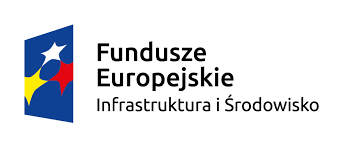 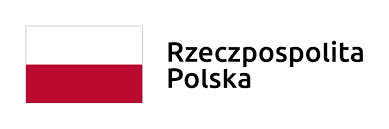 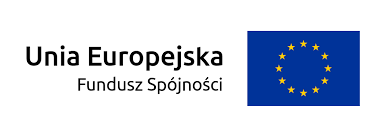 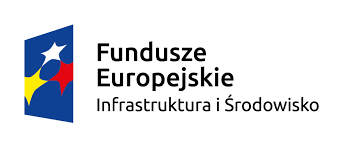 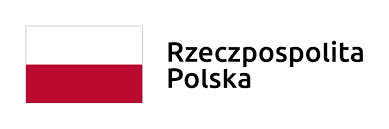 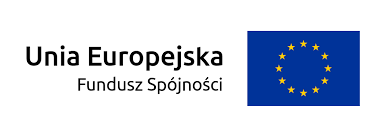 Projekt pn. „Budowa Podmiejskiej Kolei Aglomeracyjnej – PKA: Budowa i modernizacja linii kolejowych oraz infrastruktury przystankowej” realizowany w ramach w ramach działania 5.2 Rozwój transportu kolejowego poza TEN-T oś priorytetowa V: Rozwój transportu kolejowego w Polsce Programu Operacyjnego Infrastruktura i Środowisko 2014 – 2020.